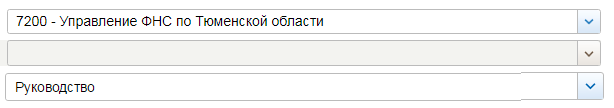  СВЕДЕНИЯ О ДОХОДАХ, ОБ ИМУЩЕСТВЕ И ОБЯЗАТЕЛЬСТВАХ ИМУЩЕСТВЕННОГО ХАРАКТЕРА ГОСУДАРСТВЕННЫХ ГРАЖДАНСКИХ СЛУЖАЩИХ ФНС РОССИИ ЗА ПЕРИОД С 1 ЯНВАРЯ 2021 ПО 31 ДЕКАБРЯ 2021© 2005-2022 ФНС России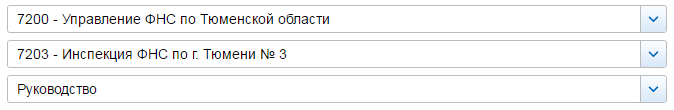  СВЕДЕНИЯ О ДОХОДАХ, ОБ ИМУЩЕСТВЕ И ОБЯЗАТЕЛЬСТВАХ ИМУЩЕСТВЕННОГО ХАРАКТЕРА ГОСУДАРСТВЕННЫХ ГРАЖДАНСКИХ СЛУЖАЩИХ ФНС РОССИИ, А ТАКЖЕ СВЕДЕНИЯ О ДОХОДАХ, ОБ ИМУЩЕСТВЕ И ОБЯЗАТЕЛЬСТВАХ ИМУЩЕСТВЕННОГО ХАРАКТЕРА ИХ СУПРУГОВ И НЕСОВЕРШЕННОЛЕТНИХ ДЕТЕЙ ЗА ПЕРИОД С 1 ЯНВАРЯ 2021 ПО 31 ДЕКАБРЯ 2021© 2005-2022 ФНС России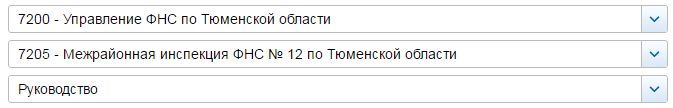  СВЕДЕНИЯ О ДОХОДАХ, ОБ ИМУЩЕСТВЕ И ОБЯЗАТЕЛЬСТВАХ ИМУЩЕСТВЕННОГО ХАРАКТЕРА ГОСУДАРСТВЕННЫХ ГРАЖДАНСКИХ СЛУЖАЩИХ ФНС РОССИИ, А ТАКЖЕ СВЕДЕНИЯ О ДОХОДАХ, ОБ ИМУЩЕСТВЕ И ОБЯЗАТЕЛЬСТВАХ ИМУЩЕСТВЕННОГО ХАРАКТЕРА ИХ СУПРУГОВ И НЕСОВЕРШЕННОЛЕТНИХ ДЕТЕЙ ЗА ПЕРИОД С 1 ЯНВАРЯ 2021 ПО 31 ДЕКАБРЯ 2021© 2005-2022 ФНС России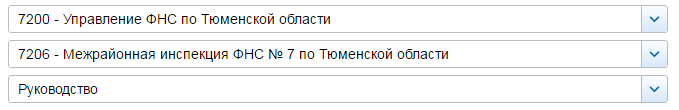  СВЕДЕНИЯ О ДОХОДАХ, ОБ ИМУЩЕСТВЕ И ОБЯЗАТЕЛЬСТВАХ ИМУЩЕСТВЕННОГО ХАРАКТЕРА ГОСУДАРСТВЕННЫХ ГРАЖДАНСКИХ СЛУЖАЩИХ ФНС РОССИИ, А ТАКЖЕ СВЕДЕНИЯ О ДОХОДАХ, ОБ ИМУЩЕСТВЕ И ОБЯЗАТЕЛЬСТВАХ ИМУЩЕСТВЕННОГО ХАРАКТЕРА ИХ СУПРУГОВ И НЕСОВЕРШЕННОЛЕТНИХ ДЕТЕЙ ЗА ПЕРИОД С 1 ЯНВАРЯ 2021 ПО 31 ДЕКАБРЯ 2021© 2005-2022 ФНС России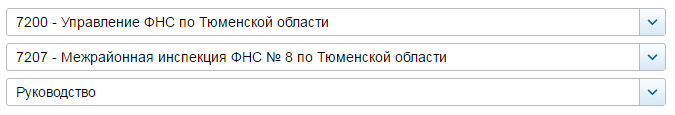  СВЕДЕНИЯ О ДОХОДАХ, ОБ ИМУЩЕСТВЕ И ОБЯЗАТЕЛЬСТВАХ ИМУЩЕСТВЕННОГО ХАРАКТЕРА ГОСУДАРСТВЕННЫХ ГРАЖДАНСКИХ СЛУЖАЩИХ ФНС РОССИИ, А ТАКЖЕ СВЕДЕНИЯ О ДОХОДАХ, ОБ ИМУЩЕСТВЕ И ОБЯЗАТЕЛЬСТВАХ ИМУЩЕСТВЕННОГО ХАРАКТЕРА ИХ СУПРУГОВ И НЕСОВЕРШЕННОЛЕТНИХ ДЕТЕЙ ЗА ПЕРИОД С 1 ЯНВАРЯ 2021 ПО 31 ДЕКАБРЯ 2021© 2005-2022 ФНС России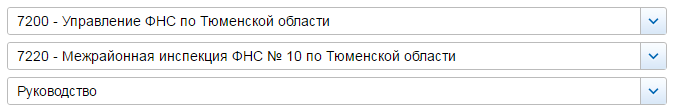  СВЕДЕНИЯ О ДОХОДАХ, ОБ ИМУЩЕСТВЕ И ОБЯЗАТЕЛЬСТВАХ ИМУЩЕСТВЕННОГО ХАРАКТЕРА ГОСУДАРСТВЕННЫХ ГРАЖДАНСКИХ СЛУЖАЩИХ ФНС РОССИИ, А ТАКЖЕ СВЕДЕНИЯ О ДОХОДАХ, ОБ ИМУЩЕСТВЕ И ОБЯЗАТЕЛЬСТВАХ ИМУЩЕСТВЕННОГО ХАРАКТЕРА ИХ СУПРУГОВ И НЕСОВЕРШЕННОЛЕТНИХ ДЕТЕЙ ЗА ПЕРИОД С 1 ЯНВАРЯ 2021 ПО 31 ДЕКАБРЯ 2021© 2005-2022 ФНС России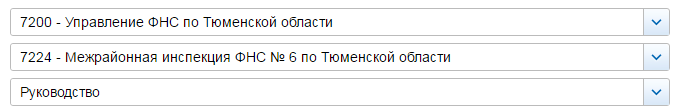  СВЕДЕНИЯ О ДОХОДАХ, ОБ ИМУЩЕСТВЕ И ОБЯЗАТЕЛЬСТВАХ ИМУЩЕСТВЕННОГО ХАРАКТЕРА ГОСУДАРСТВЕННЫХ ГРАЖДАНСКИХ СЛУЖАЩИХ ФНС РОССИИ, А ТАКЖЕ СВЕДЕНИЯ О ДОХОДАХ, ОБ ИМУЩЕСТВЕ И ОБЯЗАТЕЛЬСТВАХ ИМУЩЕСТВЕННОГО ХАРАКТЕРА ИХ СУПРУГОВ И НЕСОВЕРШЕННОЛЕТНИХ ДЕТЕЙ ЗА ПЕРИОД С 1 ЯНВАРЯ 2021 ПО 31 ДЕКАБРЯ 2021© 2005-2022 ФНС России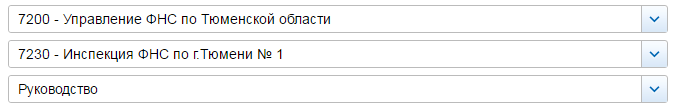  СВЕДЕНИЯ О ДОХОДАХ, ОБ ИМУЩЕСТВЕ И ОБЯЗАТЕЛЬСТВАХ ИМУЩЕСТВЕННОГО ХАРАКТЕРА ГОСУДАРСТВЕННЫХ ГРАЖДАНСКИХ СЛУЖАЩИХ ФНС РОССИИ, А ТАКЖЕ СВЕДЕНИЯ О ДОХОДАХ, ОБ ИМУЩЕСТВЕ И ОБЯЗАТЕЛЬСТВАХ ИМУЩЕСТВЕННОГО ХАРАКТЕРА ИХ СУПРУГОВ И НЕСОВЕРШЕННОЛЕТНИХ ДЕТЕЙ ЗА ПЕРИОД С 1 ЯНВАРЯ 2021 ПО 31 ДЕКАБРЯ 2021© 2005-2022 ФНС России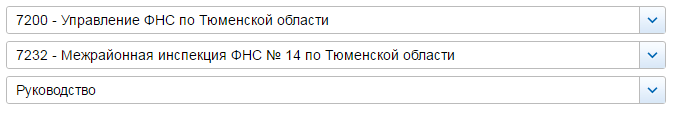  СВЕДЕНИЯ О ДОХОДАХ, ОБ ИМУЩЕСТВЕ И ОБЯЗАТЕЛЬСТВАХ ИМУЩЕСТВЕННОГО ХАРАКТЕРА ГОСУДАРСТВЕННЫХ ГРАЖДАНСКИХ СЛУЖАЩИХ ФНС РОССИИ, А ТАКЖЕ СВЕДЕНИЯ О ДОХОДАХ, ОБ ИМУЩЕСТВЕ И ОБЯЗАТЕЛЬСТВАХ ИМУЩЕСТВЕННОГО ХАРАКТЕРА ИХ СУПРУГОВ И НЕСОВЕРШЕННОЛЕТНИХ ДЕТЕЙ ЗА ПЕРИОД С 1 ЯНВАРЯ 2021 ПО 31 ДЕКАБРЯ 2021© 2005-2022 ФНС России№ п/пФамилия и инициалы лица, чьи сведения размещаютсяДолжностьОбъекты недвижимости, находящиеся в собственностиОбъекты недвижимости, находящиеся в собственностиОбъекты недвижимости, находящиеся в собственностиОбъекты недвижимости, находящиеся в собственностиОбъекты недвижимости, находящиеся в пользованииОбъекты недвижимости, находящиеся в пользованииОбъекты недвижимости, находящиеся в пользованииТранспортные средстваТранспортные средстваДекларированный годовой доход (руб.)Сведения об источниках получения средствСведения об источниках получения средств№ п/пФамилия и инициалы лица, чьи сведения размещаютсяДолжностьвид объектавид собственностиплощадь (кв.м)страна расположениявид объектаплощадь (кв.м)страна расположениявидмаркаДекларированный годовой доход (руб.)вид приобретенного имуществаисточники1Чалилова Татьяна МихайловнаРуководительквартираОбщая долевая - 3/4 доли118.3РФавтомобиль легковойНиссан, модель: JUKE3956449.38квартираОбщая долевая - 1/4 доли118.3РФгаражИндивидуальная23.3РФземельный участокИндивидуальная1824РФземельный участокОбщая долевая - 1/22 доли575РФземельный участокОбщая долевая - 1/32 доли1750000РФсупругземельный участокИндивидуальная900РФквартира118.3РФ274000гараж23.3РФземельный участок1824РФземельный участок575РФ2Абитова Гаухар КасымовнаЗаместитель руководителяжилой домИндивидуальная63.4РФквартира45РФ2811591.89квартираИндивидуальная64.8РФземельный участок50000РФземельный участокИндивидуальная728РФсупругквартираИндивидуальная45РФжилой дом63.4РФавтомобиль легковойЛексус, модель: RX 3001029923.66земельный участокОбщая долевая - 1/10 доли50000РФквартира64.8РФавтомобиль легковойDAEWOO, модель: NEXIAквартира90.2РФавтомобиль грузовойГАЗ, модель: 33021земельный участок728РФавтоприцеп1998ММЗ 810213Важенина Наталья ОлеговнаЗаместитель руководителяквартираИндивидуальная75.4РФавтомобиль легковойTOYOTA, модель: RAV43014737.694Иванова Ольга ВалерьевнаЗаместитель руководителяжилой домИндивидуальная43.5РФавтомобиль легковойФОЛЬКСВАГЕН, модель: Tiguan2759207.17квартираОбщая долевая - 1/3 доли75РФземельный участокИндивидуальная696РФвид имущества: иное имущество, отнесенное законом к недвижимости (баня)Индивидуальная12.1РФнесовершеннолетний ребёнокквартираОбщая долевая - 1/3 доли75РФ162000.37квартираИндивидуальная38.4РФнесовершеннолетний ребёнокквартираОбщая долевая - 1/3 доли75РФ05Слепченко Ирина СергеевнаЗаместитель руководителяквартираИндивидуальная64.7РФавтомобиль легковойТойота, модель: Камри3080912.27квартираИндивидуальная52.5РФсупругквартира64.7РФ636689.95квартира52.5РФ6Толоконникова Елена ИгоревнаЗаместитель руководителяквартираИндивидуальная77.9РФ2813208вид имущества: иные строения, помещения и сооружения (кладовка)Индивидуальная3.7РФ№ п/пФамилия и инициалы лица, чьи сведения размещаютсяДолжностьОбъекты недвижимости, находящиеся в собственностиОбъекты недвижимости, находящиеся в собственностиОбъекты недвижимости, находящиеся в собственностиОбъекты недвижимости, находящиеся в собственностиОбъекты недвижимости, находящиеся в пользованииОбъекты недвижимости, находящиеся в пользованииОбъекты недвижимости, находящиеся в пользованииТранспортные средстваТранспортные средстваДекларированный годовой доход (руб.)Сведения об источниках получения средств, за счёт которых совершена сделка (вид приобретенного имущества, источники)Сведения об источниках получения средств, за счёт которых совершена сделка (вид приобретенного имущества, источники)№ п/пФамилия и инициалы лица, чьи сведения размещаютсяДолжностьвид объектавид собственностиплощадь (кв.м)страна расположениявид объектаплощадь (кв.м)страна расположениявидмаркаДекларированный годовой доход (руб.)вид приобретенного имуществаисточники1Жукова Светлана АлексеевнаНачальникквартираОбщая долевая - 1/2 доли86.1РФ3082317.27супругжилой домИндивидуальная21.4РФземельный участок19.4РФавтомобиль легковойSubaru Forester 2.0 АТ(16) VF61500жилой домИндивидуальная88.4РФквартираОбщая долевая - 1/2 доли86.1РФквартираИндивидуальная65.5РФквартираИндивидуальная55.1РФгаражИндивидуальная19.4РФземельный участокОбщая долевая - 1/25 доли2410000РФземельный участокИндивидуальная1231РФземельный участокИндивидуальная914РФземельный участокИндивидуальная1300РФ2Апциаури Лариса АнатольевнаЗаместитель начальникаквартираОбщая долевая - 67/100 доли65.2РФквартира64.2РФ1822655.45несовершеннолетний ребёнокквартираОбщая долевая - 11/100 доли65.2РФквартира64.2РФ0супругквартира65.2РФ657564.3несовершеннолетний ребёнокквартираОбщая долевая - 11/65 доли65.2РФквартира64.2РФ1827.393Галицкая Ирина ВладимировнаЗаместитель начальникаквартираОбщая долевая - 1/2 доли33.2РФквартира66.2РФ1958186.08супругквартираИндивидуальная58.9РФквартира66.2РФавтомобиль легковойсубару, модель: форестер376256.25гаражИндивидуальная18.5РФпомещениеИндивидуальная5.3РФземельный участокОбщая долевая - 1/2 доли311РФ4Латынцева Наталья ЛеонидовнаЗаместитель начальникаквартираОбщая долевая - 7/20 доли64.8РФавтомобиль легковойKIA, модель: SOUL1923908.34земельный участокИндивидуальная568РФсупругквартираОбщая долевая - 11/20 доли64.8РФ0.48гаражИндивидуальная19.2РФнесовершеннолетний ребёнокквартираОбщая долевая - 1/20 доли64.8РФ0несовершеннолетний ребёнокквартираОбщая долевая - 1/20 доли64.8РФ05Рыбникова Татьяна МихайловнаЗаместитель начальникаквартираИндивидуальная87РФавтомобиль легковойтойота, модель: Raf42161387.49квартираИндивидуальная36РФ6Скипин Дмитрий ВладимировичЗаместитель начальникаквартираОбщая долевая - 1/4 доли85РФвид имущества: иные строения, помещения и сооружения2.6РФ2147248.34несовершеннолетний ребёнокквартираОбщая долевая - 1/4 доли85РФвид имущества: иные строения, помещения и сооружения2.6РФ0несовершеннолетний ребёнокквартираОбщая долевая - 1/4 доли85РФвид имущества: иные строения, помещения и сооружения2.6РФ0супругажилой домИндивидуальная85.8РФавтомобиль легковойЛАДА, модель: ВЕСТА2938266.78квартираОбщая долевая - 1/4 доли85РФвид имущества: иные строения, помещения и сооруженияИндивидуальная2.6РФземельный участокИндивидуальная560РФ7Фёдорова Александра ВадимовнаЗаместитель начальникаквартираИндивидуальная25.4РФквартира86.8РФавтомобиль легковойНИССАН, модель: JUK1802812.69несовершеннолетний ребёнокквартира51РФ0квартира86.8РФ8Шелягина Ирина ВикторовнаЗаместитель начальникаквартираИндивидуальная38.7РФавтомобиль легковойХэндэ Солярис1878400.43квартираОбщая совместная49РФквартираИндивидуальная58.8РФземельный участокИндивидуальная521РФ№ п/пФамилия и инициалы лица, чьи сведения размещаютсяДолжностьОбъекты недвижимости, находящиеся в собственностиОбъекты недвижимости, находящиеся в собственностиОбъекты недвижимости, находящиеся в собственностиОбъекты недвижимости, находящиеся в собственностиОбъекты недвижимости, находящиеся в пользованииОбъекты недвижимости, находящиеся в пользованииОбъекты недвижимости, находящиеся в пользованииТранспортные средстваТранспортные средстваДекларированный годовой доход (руб.)Сведения об источниках получения средств, за счёт которых совершена сделка (вид приобретенного имущества, источники)Сведения об источниках получения средств, за счёт которых совершена сделка (вид приобретенного имущества, источники)№ п/пФамилия и инициалы лица, чьи сведения размещаютсяДолжностьвид объектавид собственностиплощадь (кв.м)страна расположениявид объектаплощадь (кв.м)страна расположениявидмаркаДекларированный годовой доход (руб.)вид приобретенного имуществаисточники1Щеглова Татьяна АлександровнаНачальникквартираОбщая долевая - 1/3 доли51.7РФквартира73.8РФ2815914.41земельный участокИндивидуальная502РФгараж23РФземельный участок23.8РФсупругквартираИндивидуальная39.6РФземельный участок502РФавтомобиль легковойХюндай, модель: Соларис267176.8квартираИндивидуальная73.8РФгаражИндивидуальная23РФземельный участокИндивидуальная23.8РФ2Казинская Оксана СергеевнаЗаместитель начальникаквартираОбщая долевая - 1/2 доли42РФгараж19РФавтомобиль легковойTOYOTA, модель: COROLLA3209134.63квартираОбщая долевая - 1/2 доли39.3РФземельный участок26.8РФземельный участокИндивидуальная406РФнесовершеннолетний ребёнокквартираОбщая долевая - 1/4 доли39.3РФквартира42РФ0гараж19РФземельный участок406РФ3Логинов Алексей ВладимировичЗаместитель начальникажилой домИндивидуальная141.4РФжилой дом63.3РФавтомобиль легковойМИЦУБИСИ, модель: ОУТЛЕНДЕР 2,41464621.43земельный участокОбщая долевая - 1/5 доли432000РФземельный участокОбщая долевая - 1/600 доли22200000РФземельный участокИндивидуальная2260РФнесовершеннолетний ребёнокквартира31.5РФ04Прокопьева Ирина ВладимировнаЗаместитель начальникаквартираОбщая совместная39.3РФжилой дом140РФ1510329.53квартира62.8РФгараж18РФземельный участок1500РФсупругжилой домИндивидуальная140РФгараж18РФавтомобиль легковойТОЙОТА, модель: КАМРИ781410.38квартираОбщая долевая - 1/3 доли59РФквартираИндивидуальная62.8РФквартираОбщая совместная39.3РФземельный участокИндивидуальная1500РФнесовершеннолетний ребёнокжилой дом140РФ0квартира62.8РФземельный участок1500РФнесовершеннолетний ребёнокжилой дом140РФ0квартира62.8РФземельный участок1500РФ5Холманских Галина НиколаевнаЗаместитель начальникажилой домОбщая долевая - 1/4 доли198РФавтомобиль легковойМИЦУБИСИ, модель: ASX1750003.18жилой домИндивидуальная72.5РФквартираИндивидуальная42.3РФкомнатаИндивидуальная12.9РФземельный участокОбщая долевая - 1/4 доли556РФземельный участокИндивидуальная3436РФземельный участокИндивидуальная1497РФнесовершеннолетний ребёнокжилой дом198РФ0несовершеннолетний ребёнокжилой домОбщая долевая - 1/4 доли198РФ0земельный участокОбщая долевая - 1/4 доли556РФ№ п/пФамилия и инициалы лица, чьи сведения размещаютсяДолжностьОбъекты недвижимости, находящиеся в собственностиОбъекты недвижимости, находящиеся в собственностиОбъекты недвижимости, находящиеся в собственностиОбъекты недвижимости, находящиеся в собственностиОбъекты недвижимости, находящиеся в пользованииОбъекты недвижимости, находящиеся в пользованииОбъекты недвижимости, находящиеся в пользованииТранспортные средстваТранспортные средстваДекларированный годовой доход (руб.)Сведения об источниках получения средств, за счёт которых совершена сделка (вид приобретенного имущества, источники)Сведения об источниках получения средств, за счёт которых совершена сделка (вид приобретенного имущества, источники)№ п/пФамилия и инициалы лица, чьи сведения размещаютсяДолжностьвид объектавид собственностиплощадь (кв.м)страна расположениявид объектаплощадь (кв.м)страна расположениявидмаркаДекларированный годовой доход (руб.)вид приобретенного имуществаисточники1Речапова Эльвира ТаировнаНачальникквартираОбщая долевая - 1/2 доли48.1РФжилой дом81.1РФ2689785.5квартираИндивидуальная37.6РФквартира48.1РФсупругжилой домИндивидуальная81.1РФквартира58РФавтомобиль легковойТОЙОТА раф-4694161.53жилой домИндивидуальная90РФквартира58РФавтоприцепБА38142квартираОбщая долевая - 1/3 доли58РФавтоприцепКрепыш 821305земельный участокИндивидуальная1200РФмотоциклУрал им 38.103земельный участокИндивидуальная1800РФ2Исхакова Яна АлександровнаЗаместитель начальникаквартираОбщая долевая - 1/4 доли65.8РФжилой дом82.2РФавтомобиль легковойKIA CEED1340347.12супругжилой домИндивидуальная152.5РФквартира65.8РФавтомобиль легковойХундай Элантра1344324.87квартираОбщая долевая - 1/4 доли65.8РФземельный участок711РФавтомобиль легковойВАЗ- 21213 Ниваземельный участокИндивидуальная1000РФнесовершеннолетний ребёнокквартираОбщая долевая - 1/4 доли65.8РФжилой дом82.2РФ03Тухветуллова Татьяна НиколаевнаЗаместитель начальникаквартираИндивидуальная28РФквартира46.1РФ1492134.53гаражОбщая совместная33.6РФсупругквартираИндивидуальная46.1РФавтомобиль легковойLADA RS045L, модель: LADA LARGUS332714.11гаражОбщая совместная33.6РФземельный участокИндивидуальная514РФ4Чезракова Надежда ИвановнаЗаместитель начальникаквартираИндивидуальная49.9РФквартира66.5РФавтомобиль легковойЛада 111730 Калина1192345.74земельный участокИндивидуальная680РФавтоприцепУниверсал 121360 ЕВРО№ п/пФамилия и инициалы лица, чьи сведения размещаютсяДолжностьОбъекты недвижимости, находящиеся в собственностиОбъекты недвижимости, находящиеся в собственностиОбъекты недвижимости, находящиеся в собственностиОбъекты недвижимости, находящиеся в собственностиОбъекты недвижимости, находящиеся в пользованииОбъекты недвижимости, находящиеся в пользованииОбъекты недвижимости, находящиеся в пользованииТранспортные средстваТранспортные средстваДекларированный годовой доход (руб.)Сведения об источниках получения средств, за счёт которых совершена сделка (вид приобретенного имущества, источники)Сведения об источниках получения средств, за счёт которых совершена сделка (вид приобретенного имущества, источники)№ п/пФамилия и инициалы лица, чьи сведения размещаютсяДолжностьвид объектавид собственностиплощадь (кв.м)страна расположениявид объектаплощадь (кв.м)страна расположениявидмаркаДекларированный годовой доход (руб.)вид приобретенного имуществаисточники1Вальтер Наталья ВалентиновнаЗаместитель начальникаквартираИндивидуальная40.1РФквартира59.4РФавтомобиль легковойХУНДАЙ, модель: Грета2230585квартира50.2РФземельный участок1000РФсупругквартираИндивидуальная50.2РФквартира40.1РФавтомобиль легковойТОЙОТА, модель: HILUX SURF512705.69квартираИндивидуальная59.4РФземельный участокИндивидуальная1000РФ2Лапшова Милена ВасилеваЗаместитель начальникаквартираИндивидуальная60РФквартира60РФ1247597.12земельный участок641РФземельный участок300РФземельный участок421РФземельный участок300РФсупругземельный участокИндивидуальная641РФквартира60РФавтомобиль легковойтайота, модель: камри324902.78земельный участокИндивидуальная300РФквартира60РФземельный участокИндивидуальная300РФземельный участок421РФнесовершеннолетний ребёнокквартира60РФ0квартира60РФземельный участок421РФземельный участок641РФземельный участок300РФземельный участок300РФ3Шрайнер Эльза ДавыдовнаЗаместитель начальникажилой домИндивидуальная94.7РФ1356061.8земельный участокИндивидуальная400РФземельный участокИндивидуальная1107РФ№ п/пФамилия и инициалы лица, чьи сведения размещаютсяДолжностьОбъекты недвижимости, находящиеся в собственностиОбъекты недвижимости, находящиеся в собственностиОбъекты недвижимости, находящиеся в собственностиОбъекты недвижимости, находящиеся в собственностиОбъекты недвижимости, находящиеся в пользованииОбъекты недвижимости, находящиеся в пользованииОбъекты недвижимости, находящиеся в пользованииТранспортные средстваТранспортные средстваДекларированный годовой доход (руб.)Сведения об источниках получения средств, за счёт которых совершена сделка (вид приобретенного имущества, источники)Сведения об источниках получения средств, за счёт которых совершена сделка (вид приобретенного имущества, источники)№ п/пФамилия и инициалы лица, чьи сведения размещаютсяДолжностьвид объектавид собственностиплощадь (кв.м)страна расположениявид объектаплощадь (кв.м)страна расположениявидмаркаДекларированный годовой доход (руб.)вид приобретенного имуществаисточники1Давыдов Денис ЮрьевичЗаместитель начальникажилой дом42РФмотоциклHonda, модель: CB400SF1058831.95земельный участок1608.3РФ2Чашкова Наталья ВладимировнаЗаместитель начальникажилой домИндивидуальная61.6РФавтомобиль легковойШевроле, модель: KL1J CRUZE Седан2714399.22земельный участокИндивидуальная1324РФ№ п/пФамилия и инициалы лица, чьи сведения размещаютсяДолжностьОбъекты недвижимости, находящиеся в собственностиОбъекты недвижимости, находящиеся в собственностиОбъекты недвижимости, находящиеся в собственностиОбъекты недвижимости, находящиеся в собственностиОбъекты недвижимости, находящиеся в пользованииОбъекты недвижимости, находящиеся в пользованииОбъекты недвижимости, находящиеся в пользованииТранспортные средстваТранспортные средстваДекларированный годовой доход (руб.)Сведения об источниках получения средств, за счёт которых совершена сделка (вид приобретенного имущества, источники)Сведения об источниках получения средств, за счёт которых совершена сделка (вид приобретенного имущества, источники)№ п/пФамилия и инициалы лица, чьи сведения размещаютсяДолжностьвид объектавид собственностиплощадь (кв.м)страна расположениявид объектаплощадь (кв.м)страна расположениявидмаркаДекларированный годовой доход (руб.)вид приобретенного имуществаисточники1Михайлова Наталья ВладиславовнаНачальникжилой домИндивидуальная185.4РФжилой дом50.3РФ2712607.17квартираИндивидуальная91РФземельный участок2400РФземельный участокИндивидуальная333РФземельный участокИндивидуальная631РФземельный участокИндивидуальная794РФнесовершеннолетний ребёнокжилой дом185.4РФ0жилой дом50.3РФквартира91РФземельный участок794РФземельный участок631РФземельный участок333РФземельный участок2400РФнесовершеннолетний ребёнокжилой дом185.4РФ6018.16квартира91РФземельный участок794РФземельный участок631РФземельный участок333РФземельный участок2400РФземельный участок50.3РФсупругжилой домИндивидуальная50.3РФжилой дом185.4РФавтомобиль легковойРЕНО, модель: АРКАНА571141.13земельный участокИндивидуальная2400РФквартира91РФземельный участок794РФземельный участок631РФземельный участок333РФ2Благодатских Надежда ГригорьевнаЗаместитель начальникаквартираОбщая долевая - 1/2 доли59.7РФземельный участок36РФ1757532.19гаражИндивидуальная19.6РФземельный участок40.9РФгаражИндивидуальная20.3РФземельный участокИндивидуальная800РФ3Малов Сергей НиколаевичЗаместитель начальникаквартираИндивидуальная75.5РФгараж18РФ1401748.6квартираИндивидуальная38.7РФнесовершеннолетний ребёнокквартира75.5РФ0супругаквартира75.5РФавтомобиль легковойЧери, модель: М-11100004Ченгал Светлана ВалерьевнаЗаместитель начальникаквартираИндивидуальная67.4РФквартира40.1РФ6654602.37вид имущества: иное имущество, отнесенное законом к недвижимости (Индивидуальная колясочная)4.2РФсупругквартираИндивидуальная40.1РФквартира67.4РФавтомобиль легковойХЕНДЭ, модель: Солярис905928.24вид имущества: иное имущество, отнесенное законом к недвижимости (Индивидуальная колясочная)Индивидуальная4.2РФавтоприцепавтоприцеп Купава, модель: 81927м№ п/пФамилия и инициалы лица, чьи сведения размещаютсяДолжностьОбъекты недвижимости, находящиеся в собственностиОбъекты недвижимости, находящиеся в собственностиОбъекты недвижимости, находящиеся в собственностиОбъекты недвижимости, находящиеся в собственностиОбъекты недвижимости, находящиеся в пользованииОбъекты недвижимости, находящиеся в пользованииОбъекты недвижимости, находящиеся в пользованииТранспортные средстваТранспортные средстваДекларированный годовой доход (руб.)Сведения об источниках получения средств, за счёт которых совершена сделка (вид приобретенного имущества, источники)Сведения об источниках получения средств, за счёт которых совершена сделка (вид приобретенного имущества, источники)№ п/пФамилия и инициалы лица, чьи сведения размещаютсяДолжностьвид объектавид собственностиплощадь (кв.м)страна расположениявид объектаплощадь (кв.м)страна расположениявидмаркаДекларированный годовой доход (руб.)вид приобретенного имуществаисточники1Пестов Евгений ГенриховичНачальникжилой дом150.7РФавтомобиль легковойКИА, модель: SLS (СПОРТЕЙДЖ)2611196.21квартира40.8РФземельный участок2070РФсупругажилой домИндивидуальная150.7РФземельный участок57.9РФавтомобиль легковойОпель, модель: Мокка1805255.671. земельный участок1. кредитгаражИндивидуальная20.5РФ2. жилой дом1. кредит
2. накопления за предыдущие годы
3. единовременная субсидия на приобретение жилого помещенияземельный участокИндивидуальная2070РФ3. автомобиль легковой1. доход от продажи имущества
2. накопления за предыдущие годы2Бухрякова Светлана АлимпьевнаЗаместитель начальникаквартираОбщая долевая - 4/10 доли67.2РФ1330677.05несовершеннолетний ребёнокквартираОбщая долевая - 2/10 доли67.2РФ0супругквартираОбщая долевая - 4/10 доли67.2РФавтомобиль легковойШевроле, модель: Лачетти793905.73гаражИндивидуальная18.8РФгаражИндивидуальная28.4РФ3Капустина Надежда ЛеонидовнаЗаместитель начальникажилой домИндивидуальная65РФквартира67.7РФ1444156.95квартираОбщая долевая - 1027/1250 доли45.1РФквартира45.4РФгаражИндивидуальная19.3РФземельный участокИндивидуальная600РФземельный участокИндивидуальная600РФсупругквартираИндивидуальная67.7РФжилой дом65РФавтомобиль легковойHonda, модель: CR-V1904042.16квартираИндивидуальная45.4РФгараж19.3РФквартираОбщая долевая - 75/1250 доли45.1РФземельный участок600РФгаражОбщая долевая - 1/2 доли21.8РФземельный участок600РФвид имущества: иные строения, помещения и сооружения (нежилое помещение)Индивидуальная59.5РФземельный участок21.8РФнесовершеннолетний ребёнокквартираОбщая долевая - 74/1250 доли45.1РФжилой дом65РФ0квартира67.7РФквартира45.4РФземельный участок600РФземельный участок600РФ4Тагильцева Людмила ВалерьевнаЗаместитель начальникаквартираОбщая долевая - 1/2 доли48.8РФавтомобиль легковойКИА, модель: PS (SOUL)1333553.96несовершеннолетний ребёнокквартираОбщая долевая - 1/2 доли48.8РФ05Файзуллина Гузель АхмудовнаЗаместитель начальникаквартираОбщая долевая - 1/2 доли13.2РФавтомобиль легковойHYUNDAI, модель: SOLARIS1701700.65квартираОбщая долевая - 1/2 доли57.3РФавтомобиль легковойКИА, модель: SOULквартираИндивидуальная43.2РФпомещениеИндивидуальная3.4РФземельный участокИндивидуальная1000РФнесовершеннолетний ребёнокквартираОбщая долевая - 1/2 доли13.2РФ0квартираОбщая долевая - 1/2 доли57.3РФ6Чупрова Галина НиколаевнаЗаместитель начальникажилой дом252.3РФ1250481.71квартира51.9РФземельный участок1735РФсупругжилой домИндивидуальная252.3РФквартира51.9РФавтомобиль грузовойТойота, модель: Хайлюкс0земельный участокИндивидуальная1735РФнесовершеннолетний ребёнокжилой дом252.3РФ0квартира51.9РФземельный участок1735РФ№ п/пФамилия и инициалы лица, чьи сведения размещаютсяДолжностьОбъекты недвижимости, находящиеся в собственностиОбъекты недвижимости, находящиеся в собственностиОбъекты недвижимости, находящиеся в собственностиОбъекты недвижимости, находящиеся в собственностиОбъекты недвижимости, находящиеся в пользованииОбъекты недвижимости, находящиеся в пользованииОбъекты недвижимости, находящиеся в пользованииТранспортные средстваТранспортные средстваДекларированный годовой доход (руб.)Сведения об источниках получения средств, за счёт которых совершена сделка (вид приобретенного имущества, источники)Сведения об источниках получения средств, за счёт которых совершена сделка (вид приобретенного имущества, источники)№ п/пФамилия и инициалы лица, чьи сведения размещаютсяДолжностьвид объектавид собственностиплощадь (кв.м)страна расположениявид объектаплощадь (кв.м)страна расположениявидмаркаДекларированный годовой доход (руб.)вид приобретенного имуществаисточники1Кулешова Жанна АлексеевнаЗаместитель начальникажилой домИндивидуальная108РФ2333045.72жилой домИндивидуальная229.1РФземельный участокИндивидуальная651РФземельный участокИндивидуальная622РФземельный участокИндивидуальная62000РФвид имущества: иное имущество, отнесенное законом к недвижимости (баня)Индивидуальная25.1РФсупругжилой дом229.1РФавтомобиль легковойМИЦУБИСИ, модель: ПАДЖЕРО СПОРТ2618308.84жилой дом108РФавтомобиль легковойWolksvagen, модель: Touaregвид имущества: иные строения, помещения и сооружения (баня)25.1РФземельный участок622РФземельный участок651РФ2Симоньянц Светлана СергеевнаЗаместитель начальникаквартираИндивидуальная67.2РФквартира50.2РФ1718780.553Трачук Лариса ДмитриевнаЗаместитель начальникажилой дом160.4РФавтомобиль легковойNissan, модель: Tiida1651908.2квартира91.5РФавтомобиль легковойNissan, модель: КАШКАЙгараж30.5РФземельный участок999РФсупругжилой домИндивидуальная160.4РФ1824197.88квартираИндивидуальная91.5РФгаражИндивидуальная30.5РФземельный участокИндивидуальная999РФ